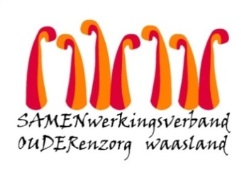 Nieuwsbrief wzc Het Hof – 23 maart 2020Geachte naaste,Zoals ik in de nieuwsbrief van vrijdagavond reeds aanhaalde blijven wij vooralsnog gespaard van fase 2 (besmetting van 1 bewoner) of fase 3 (besmetting van meerdere bewoners), maar wij bereiden ons volop voor op de volgende fases om ook dan zo adequaat mogelijk te reageren. Wij hebben sinds vrijdag belangrijke stappen ter zake gezet: 
Voorbereiding isolatie van bewoners met Covid-19 in wzc Het Hof:LocatieVanochtend vroeg zijn wij gestart met de voorbereiding om de korte kant van verdiep 1 opnieuw in gebruik te nemen. Deze kant was reeds ontruimd in kader van de aankomende verbouwingen. De cohorte/isolatie-afdeling kan vanaf morgenochtend operationeel zijn, dankzij de logistieke ondersteuning van AZ Nikolaas en de uitzonderlijke inzet van onze medewerkers.Vanzelfsprekend is deze cohorte/isolatie-afdeling volledig afgesloten van de rest van het woonzorgcentrum. Dit zowel fysiek afgesloten met een wand alsook een duidelijke scheiding van alle processen (schoonmaak, maaltijden, zorg en logistiek). MotivatieDit is de meest doeltreffende werkwijze om bij een bewezen Covid-19 besmetting een verdere verspreiding van het virus tegen te houden in de organisatie en de overige bewoners en medewerkers optimaal te beschermen.Modus operandiDeze afdeling zal worden bestaft door een vast zorgteam vanuit wzc Het Hof, verpleegkundigen van AZ Nikolaas en een psycholoog verbonden aan Odisee Hogeschool. Dit onder directe leiding van Veerle Heirman, hoofdverpleegkundige, en vanop afstand door mezelf opgevolgd. Vanzelfsprekend worden dezelfde procedures gevolgd als in de ziekenhuizen en worden dezelfde beschermingsmaatregelen en –materialen aangeleverd door AZ Nikolaas.  TransparantieIndien wij ondanks alle preventieve maatregelen moeten overgaan tot fase 2 of fase 3 zal hierover transparant gecommuniceerd worden. Wij hopen deze afdeling nooit in gebruik te moeten nemen…Vriendelijke groeten, Youri 